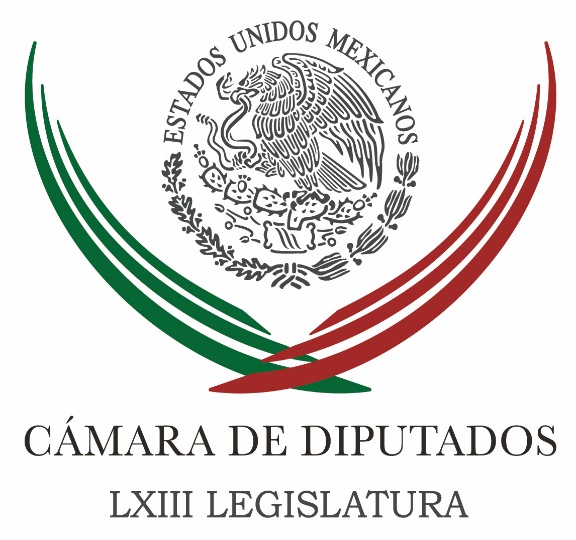 Carpeta InformativaFin de SemanaResumen: PAN rechaza ataques de Morena al INECáncer de mama, primera causa de muerte en mujeres en 2006: diputadoDiputada pide informe sobre estrategia de prevención ante huracanesPiden a AMLO reconsiderar austeridad para Servicio Exterior MexicanoMéxico y Canadá, optimistas a pesar de tensiones comerciales en G20Inicia el lunes la Cumbre de la Alianza del Pacífico en Puerto Vallarta, JaliscoMéxico necesita una oposición firme y responsable: Damián ZepedaMORENA impugnó multa impuesta por el INE: AMLO22 julio de 2018TEMA(S): Información GeneralFECHA: 22/07/2018HORA: 10:15NOTICIERO:24 Horas.comEMISIÓN: Fin de SemanaESTACIÓN: InternetGRUPO: 24 HorasPAN rechaza ataques de Morena al INELos ataques de Morena al Instituto Nacional Electoral son inadmisibles, porque vulneran el sistema legal y democrático que hemos construido durante las últimas décadas para dar estabilidad al país, afirmó el presidente de la Junta de Coordinación Política de la Cámara de Diputados, Marko Cortés.“Todas las fuerzas políticas del país están obligadas a respetar a las instituciones, a pesar de no estar de acuerdo en sus resoluciones, ese es un principio fundamental de todo régimen democrático”, añadió en un comunicado el también coordinador de los diputados del PAN.Por ello, Cortés Mendoza dijo que es fundamental que todas aquellas operaciones ilegales señaladas por el INE con relación al fideicomiso “Por los Demás”, creado por operadores, militantes y legisladores de Morena, sean castigadas.La Procuraduría General de la República, a través de la Fiscalía Especializada para la Atención de los Delitos Electorales, tiene ahora la responsabilidad de concluir las investigaciones y fincar las responsabilidades a los miembros de Morena que se prestaron a ese presunto fraude.“Lamento que el INE se haya esperado hasta concluir el proceso para denunciar este fraude, porque los ciudadanos tenían el derecho a conocer la forma en que Morena se burla de los damnificados del 19 de septiembre, pero reconozco profesionalismo y alta responsabilidad en su resolución sobre el mencionado fideicomiso”, comentó.El presidente de la Jucopo habló de la necesidad de que todos en México respetemos las resoluciones de los Poderes de la Unión, de los organismos autónomos y de las instituciones y, en caso de no estar de acuerdo, con total respeto, dirimirlas en el marco de la ley.“Crear el fideicomiso fue una decisión de Morena, avalada por su Consejo Nacional y el Comité Técnico fue integrado por miembros de la dirigencia. Los depósitos y retiros en efectivo fueron hechos por militantes de Morena, así que, en lugar de atacar al INE, deberían preparar una explicación detallada sobre el posible financiamiento ilegal a las campañas de Morena”, indicó. /psg/mTEMA(S): Trabajo LegislativoFECHA: 22/07/2018HORA: 12:41NOTICIERO: NotimexEMISIÓN: Fin de SemanaESTACIÓN: InternetGRUPO: GubernamentalCáncer de mama, primera causa de muerte en mujeres en 2006: diputadoEl diputado federal del Partido Verde Ecologista de México, José Refugio Sandoval, exhortó a la Subsecretaría de Prevención y Promoción de la Salud a informar el estado de la Norma Oficial Mexicana para la Prevención, Diagnóstico Oportuno, Tratamiento Adecuado, Calidad de la Atención, Control y Vigilancia Epidemiológica del Cáncer de la Mujer.Sandoval Rodríguez detalló que, en este sexenio, la Secretaría de Salud fijó un programa de acción específico de prevención y control del cáncer de la mujer, y en agosto de 2017 se dio inicio a al proceso de la norma de prevención, de la cual se desconoce el estado en el que se encuentra."La importancia de conocer el estatus de las normas es para que en los lineamientos de prestación de servicios de salud se incluyan los tratamientos y técnicas más innovadoras de conformidad con los hallazgos epidemiológicos", señaló el legislador.El diputado Sandoval Rodríguez subrayó que para el PVEM es importante dar seguimiento a las acciones que protejan la salud de los mexicanos, ya que, en México, a partir del año 2006, el cáncer de mama se convirtió en la primera causa de muerte por ese padecimiento en la mujer. /jpc/mTEMA(S): Trabajo LegislativoFECHA: 22/07/2018HORA: 14:31NOTICIERO: NotimexEMISIÓN: Fin de SemanaESTACIÓN: InternetGRUPO: GubernamentalDiputada pide informe sobre estrategia de prevención ante huracanesLa diputada María Luisa Beltrán Reyes pidió a la Secretaría de Gobernación, al Centro Nacional de Prevención de Desastres y al Servicio Meteorológico Nacional implementar y comunicar a la población las estrategias de prevención de desastres en esta temporada de huracanes 2018.La legisladora del Partido de la Revolución Democrática refirió que, de acuerdo con el Servicio Meteorológico Nacional, para este año se prevé la formación, en el Océano Pacífico, de 18 ciclones tropicales, de los cuales ocho serán tormentas, cuatro tifones categorías uno y dos; seis con categorías tres, cuatro y cinco.Mientras, en el Océano Atlántico se esperan 14 ciclones, de los cuales siete serán tormentas tropicales, cuatro huracanes fase uno y dos; y otros tres, fase tres, cuatro y cinco.Por ello, puntualizó que se deben generar acciones para las familias afectadas por estos fenómenos presentes en costas mexicanas, “siempre pensado en salvaguardar la vida e integridad de las personas”.En un punto de acuerdo que analiza la Comisión Permanente, apuntó que el año pasado en este mismo periodo hubo 20 ciclones en el Pacífico. De éstos, agregó, cuatro tocaron tierras mexicanas.“Lidia” dejó a su paso siete pérdidas humanas y miles de afectados en Baja California; “Beatriz”, dos muertos además de miles de afectados en Oaxaca y otras entidades; el huracán “Max” puso en alerta roja a Guerrero.Consideró que no contar con una cultura de prevención repercute de manera directa en la capacidad de respuesta que las personas pueden tener frente los distintos tipos de desastres naturales. /jpc/mINFORMACIÓN GENERALTEMA(S): Trabajo LegislativoFECHA: 22/07/2018HORA: 12:47NOTICIERO: El Universal onlineEMISIÓN: Fin de semanaESTACION: InternetGRUPO: El UniversalPide a AMLO reconsiderar austeridad para Servicio Exterior MexicanoLa presidenta de la comisión de Relaciones Exteriores del Senado, Laura Rojas (PAN), urgió al nuevo gobierno de Andrés Manuel López Obrador a reconsiderar su plan de austeridad para el Servicio Exterior Mexicano y mejor aplicar la nueva Ley en la materia que dará a los diplomáticos un salario digno.Advirtió que la Ley del Servicio Exterior, que todavía no se ha aplicado, podría verse nulificada sí se aplica el plan de austeridad republicana del nuevo gobierno.“Nosotros le pedimos que reconsidere aplicar esa reducción y respete e implemente a cabalidad la reforma a la Ley del Servicio Exterior que el Congreso aprobó hace unos meses”, destacó en entrevista telefónica con EL UNIVERSAL. 
En marzo pasado el Congreso de la Unión aprobó la nueva Ley de Servicio Exterior Mexicano para darle mayor certidumbre y actualizar los salarios y prestaciones del cuerpo diplomático en el exterior.La legisladora de Acción Nacional refirió que en 20 años no han sido actualizados los salarios del servicio exterior lo que les ha hecho perder hasta 40% de su poder adquisitivo. “Aplicar esta reducción salarial que ha anunciado el próximo gobierno, tendría un impacto muy negativo en los miembros del Servicio Exterior, pues muchos de ellos tendrían que renunciar, pedir licencia o buscar trabajo en otro lado; y eso tendrían un efecto muy negativo en la imagen de México ante el mundo”.Rojas coincidió con el ex embajador y futuro diputado federal de Morena, Porfirio Muñoz Ledo, quien se pronunció por no aplicar la austeridad al Servicio Exterior, pues los salarios de diplomáticos mexicanos son menores no sólo a los países de América Latina, sino de otros países en el mundo. /lgg/m.TEMA(S): Información GeneralFECHA: 22/07/2018HORA: 13:26NOTICIERO: El Economista onlineEMISIÓN: Fin de semanaESTACION: InternetGRUPO: El EconomistaMéxico y Canadá, optimistas a pesar de tensiones comerciales en G20Los ministros de economía de México y Canadá dijeron el domingo que son optimistas sobre las negociaciones acerca del Tratado de Libre Comercio de América del Norte (TLCAN) con Estados Unidos, incluso en momentos en que tensiones comerciales sobre aranceles estadounidenses dominaban una reunión del G20 en Argentina.El secretario de Hacienda mexicano José Antonio González Anaya dijo que hay varios capítulos del TLCAN que todavía no están cerrados, pero que la renegociación podría estar terminada antes de que el nuevo presidente Andrés Manuel López Obrador asuma el 1 de diciembre tras su victoria electoral de este mes."Hay una posibilidad de que lleguemos a algún tipo de arreglo", dijo González Anaya a Reuters en una entrevista, y agregó que discutió las negociaciones para modernizar el acuerdo -cerrado hace 24 años- durante una reunión bilateral con su par canadiense, el ministro de Finanzas Bill Morneau."Siempre ha existido esa posibilidad, y tenemos esperanzas de que siga en marcha", afirmó el funcionario mexicano.La renegociación, lanzada por el presidente estadounidense Donald Trump el año pasado, ha tomado una renovada urgencia tras la victoria de López Obrador. El exalcalde de izquierda de la ciudad de México ha dicho que planea mantener el TLCAN y sus aliados dijeron que el equipo de transición participará del diálogo.Los aranceles que Trump impuso sobre sus importaciones de acero y aluminio han pasado al centro de la escena en detrimento de las negociaciones del TLCAN, dijo Morneau. La ira por las medidas de represalia de la Unión Europea, Japón y otros han aislado al secretario del Tesoro estadounidense Steven Mnuchin en la reunión de líderes financieros del G20 en Buenos Aires.Morneau dijo que sintió "optimismo" de parte de Mnuchin para progresar en el TLCAN y que el funcionario de Estados Unidos le aseguró que su Gobierno estaba comprometido a un acuerdo trilateral a pesar de la sugerencia de Trump de que podría avanzar con acuerdos bilaterales separados."El cambio en México nos da la oportunidad de recomenzar esas discusiones. Vamos a poner nuestro mayor compromiso", dijo Morneau a periodistas. "Vamos a trabajar con el objetivo de tratar de alcanzar un acuerdo en los próximos meses", señaló.Morneau dijo que planea viajar a México la semana próxima para reunirse con la administración entrante. González Anaya añadió que la semana pasada tuvo una "muy buena charla" en una reunión informal con Carlos Urzúa, a quien López Obrador ha designado como su futuro secretario de Hacienda."Él me dio una muy buena impresión", dijo González Anaya. /psg/m.TEMA(S): Información GeneralFECHA: 22/07/2018HORA: 12:44NOTICIERO: Enfoque Noticias onlineEMISIÓN: Fin de semanaESTACION: InternetGRUPO: NMR ComunicacionesInicia el lunes la Cumbre de la Alianza del Pacífico en Puerto VallartaEn la ciudad de Puerto Vallarta, ubicada al poniente de Jalisco, arrancará este lunes la XIII Cumbre de la Alianza del Pacífico-Chile, Colombia, Perú y México- y se esperan anuncios importantes para fortalecer este bloque comercial instaurado en abril de 2011.La inauguración estará a cargo del titular de la Secretaría de Economía (SE), Ildefonso Guajardo Villarreal, y el gobernador del estado de Jalisco, Jorge Aristóteles Sandoval.Ambos estarán acompañados por los presidentes del Consejo Empresarial de la Alianza (CEAP) del Pacífico de cada país: de México, Valentín Diez Morodo; de Chile, Bernardo Larraín; de Colombia, Martín Carrizosa, y de Perú, Mario Mongilardi.Juan Pablo Castañón, presidente del Consejo Coordinador Empresarial (CCE), detalló que los empresarios del CEAP tendrán su encuentro desde la tarde de este domingo y seguirá la mañana del lunes para analizar cómo facilitar el libre comercio entre las cuatro naciones.Del 22 al 23 de julio se realizará también la V edición del Encuentro Empresarial de la Alianza del Pacífico, a fin de promover la visión 2030 de la región en su proceso de integración profunda con el entorno internacional y dar a conocer los avances en materia de inversión, comercio, agenda digital, integración financiera y logística, entre otros.El evento es organizado por la SE, a través de ProMéxico, con apoyo de ProChile, ProColombia y PromPerú, el Banco Interamericano de Desarrollo, el Consejo Empresarial de la Alianza del Pacífico (CEAP) y el Consejo Empresarial de Comercio Exterior, Inversión y Tecnología (Comce). /psg/m.TEMA(S): Información GeneralFECHA: 22/07/2018HORA: 11:40NOTICIERO: 24 Horas onlineEMISIÓN: Fin de semanaESTACION: InternetGRUPO: 24 HorasMéxico necesita una oposición firme y responsable: Zepeda“Como nunca antes, México necesita una oposición firme y responsable, que busque el equilibrio e impida el retroceso de nuestra democracia”, afirmó el Presidente Nacional del PAN, Damián Zepeda Vidales.Lo anterior, a propósito de las señales autoritarias que ha enviado el Presidente electo, quien aún no toma protesta, pero ya ha anunciado acciones que atentan contra las instituciones y el federalismo.“López Obrador, desgraciadamente, ha empezado a dar muestras de lo que puede llegar a convertirse su gobierno: un monólogo, con el que se descalifiquen aquellos puntos de vista y resoluciones que vayan en contra de sus intereses, y con el que simplemente se ordene a sus incondicionales hacer lo que les pida. Ojalá, esto no sea así”.El dirigente panista aseveró que el reto de Acción Nacional como oposición es equiparable al de la época de oro del PRI, cuando eran un poder hegemónico que ejercía el poder a voluntad.“La única diferencia visible entre el gobierno que encabezará Morena con el PRI de aquella época es que en este caso los mexicanos sí lo eligieron, gracias a las instituciones democráticas que nos costó mucho tener, pero que hoy descalifica cuando se le impone una multa que, por cierto, sí merece”.Damián Zepeda reiteró que el PAN desea que le vaya bien a México y a su gobierno, y por ello apoyarán todo lo que sea positivo para el país, pero advirtió que también alzarán la voz ante cualquier acción del gobierno que atente contra el bienestar y futuro de los mexicanos.“En el PAN estamos del lado correcto, el de la búsqueda de un mejor país, del fortalecimiento a la democracia y a las instituciones. Con argumentos, con ideas y con mucho carácter será como defenderemos los intereses de los ciudadanos en cada trinchera”, señaló.Otro tema que alarma a Acción Nacional, puntualizó, es el de la intención de imponer “coordinadores estatales de desarrollo”, que en realidad buscan eclipsar la figura de los gobernadores, quienes sí fueron electos democráticamente.“Que pretendan poner operadores políticos electorales en cada estado, con una influencia clave en la toma de decisiones, es un atentado al federalismo, una invasión de funciones. La opinión pública no se ha equivocado al nombrarlos virreyes”.Finalmente, adelantó que el PAN estará muy activo, poniendo bajo la lupa toda y cada una de estas decisiones que podrían representar una amenaza para México, pero también trabajará en aquellas acciones en las que haya coincidencia, por el bien de todos los mexicanos. /psg/mTEMA(S): Información GeneralFECHA: 22/07/2018HORA: 13:06NOTICIERO: Enfoque Noticias onlineEMISIÓN: Fin de semanaESTACION: InternetGRUPO: NMR ComunicacionesMORENA impugnó multa impuesta por el INE: AMLOEl Presidente electo, Andrés Manuel López Obrador, adelantó que presentará dos “iniciativas preferentes” al arranque de su gobierno “la primera dirigida a la creación de la Secretaría de Seguridad Publica y otra muy probable con la eliminación de los fueros y privilegios en el gobierno. De entrada, subrayó  se empezará  por reformar el artículo 108 de la constitución para que sea juzgado el Presidente de la República.Sobre la acusación del INE en contra de Morena por el supuesto mal uso del fideicomiso creado por ese partido para damnificados del sismo, y que de acuerdo al INE sirvió como un mecanismo de financiamiento paralelo y opaco para Morena, según una investigación realizada por el INE, AMLO nuevamente lo rechazó.Explicó que ya se impugnó ante el Tribunal Electoral del Poder Judicial de la Federación y será Horacio Duarte quién informe de este asunto. Agregó que de ahora en adelante todo mundo sabrá cuántos empleados tiene y ganan los trabajadores de “la burocracia dorada” de los poderes federales lo cual ahora es imposible saber. /psg/m.TEMA(S): Información GeneralFECHA: 22/07/2018HORA: 13:52NOTICIERO: Político.mxEMISIÓN: Fin de semanaESTACION: InternetGRUPO: Político MXYa no será Seguro Popular, ni es seguro ni es popular: AMLOEl virtual presidente electo, Andrés Manuel López Obrador señaló que el Seguro Popular ya no se llamara así, tal y como lo prometió en campaña, “ya que ni es seguro ni es popular”, destacó.En conferencia de prensa en su casa de transición, López Obrador señaló que cumplirá el compromiso que hizo antes de ganar la contienda, de que la atención médica y los medicamentos van a ser gratuitos, brindándoles a los mexicanos sin posibilidad de atenderse, el derecho a la salud.“Nosotros tenemos el compromiso y vamos a cumplirlo de que la atención médica y los medicamentos van hacer gratuitos se va cumplir lo que establece el artículo 4to de la constitución, el derecho a la salud, que hasta ahora es letra muerta, porque millones de mexicanos no tienen posibilidad de atenderse sin pagar… se va cumplir con eso, es parte de lo que nosotros llamamos el estado de bienestar del mexicano”.El virtual presidente electo, aseguró que los mexicanos van a  tener seguridad médica desde el nacimiento hasta el momento de su muerte, “desde la cuna hasta la tumba”.Mencionó que en los centros de salud del país “no hay ni medicinas”, y aseguró que "lo que queremos es que haya atención médica, que haya medicamentos que no se limiten al cuadro básico y que se garantice el derecho constitucional a la salud”, puntualizó. /psg/m.TEMA(S): Información GeneralFECHA: 22/07/2018HORA: 15:21NOTICIERO: El Universal onlineEMISIÓN: Fin de semanaESTACION: InternetGRUPO: El UniversalAMLO esperará constancia para elegir a secretarios de Defensa y MarinaEl virtual presidente electo, Andrés Manuel López Obrador informó que esperará a recibir su constancia de mayoría, de parte del TEPJF, para comenzar con sus consultas con integrantes de las Fuerzas Armadas y elegir quienes serán sus secretarios de Defensa y Marina.En conferencia de prensa, el tabasqueño dijo que aún no ha comenzado ningún proceso porque prefiere esperar a que el Tribunal le dé su constancia de mayoría y termine con la calificación de la elección.“Vamos a esperar que el TEPJF decida de que hay Presidente electo para comenzar con las entrevistas, las consultas y ver, quienes podrían ocupar las dos secretarías la de la Defensa y de Marina”, agregó. /psg/m.TEMA(S): Información GeneralFECHA: 22/07/2018HORA: 14:44NOTICIERO: Excélsior onlineEMISIÓN: Fin de semanaESTACION: InternetGRUPO: ExcélsiorEl NAIM y Tren México-Toluca serán analizados: EspriúJavier Jiménez Espriú, propuesto como titular de la Secretaría de Comunicaciones y Transportes (SCT) para la siguiente administración, dijo que al igual que el nuevo aeropuerto, también analizará el proyecto del Tren México-Toluca, referente a los costos de la obra y su diseño.“Es un tren que está muy adelantado, pero no sabemos el estado que guarda, no sabemos el análisis del beneficio-costo o cuánto se ha erogado, pero sí sabemos que está interrumpida su construcción en el tramo final de Santa Fe a Observatorio”, señaló.En entrevista con Notimex, afirmó que al asumir la responsabilidad de obras iniciadas en otro gobierno, deben de conocer a detalle los proyectos que continuará el próximo sexenio.Aunque dejó en claro que tendrán como prioridad el mantenimiento de la infraestructura existente, así como continuar con las obras en proceso, “salvo que encontremos en una obra algo que no se justifica”.Cabe señalar que el secretario de Comunicaciones y Transportes, Gerardo Ruiz Esparza, ha reconocido que en la parte de Santa Fe-Observatorio hay un retraso.“Hay que asimilarlo así, ha habido mucho problema social, mucho problema constructivo, pero sí dejaremos, y esa es la meta, al cien por ciento la obra civil concluida, para que el tren pueda entrar en un plazo breve en pruebas operativas”, señaló.Jiménez Espriú expuso que ya se encuentran trabajando en la elaboración del próximo programa nacional de infraestructura, que contendrá ciertas obras que se iniciaron en la presente administración, con el objetivo de terminarlas, así como otras más que propondrá el gobierno de Andrés Manuel López Obrador.“Será prioridad la conservación de toda la infraestructura de transporte, lo que ya tenemos en puertos, aeropuertos, carreteras, y vías férreas, tenemos que conservarla, no podemos descuidarla, aunque una buena parte de esta infraestructura no ésta en buenas condiciones”, dijo.Afirmó que buscarán una mayor inversión en este rubro, con ahorros en el gasto corriente, mismo que será un mecanismo de atracción para una mayor participación de la iniciativa privada, con el objetivo de llevarlos a cabo.“Cuando Andrés Manuel López Obrador fue jefe de Gobierno, hizo un desarrollo importante en la Ciudad de México y en ella el gobierno invirtió un peso y la iniciativa privada 20, y esa sería nuestra aspiración”, resaltó.“Tenemos muchas necesidades y lo haremos en donde puedan tener una rentabilidad razonable, y enfrentar los enormes retos de infraestructura que tiene el país”, puntualizó.En este sentido, mencionó que buscarán los mecanismos correctos y en función de cada caso para desarrollarlos.Explicó que un tema fundamental para el próximo sexenio, será impulsar una red nacional para “revivir el tren de pasajeros y potenciar el tren de carga, con el objetivo de aumentar en este último el movimiento de productos”Recordó que lanzarán nuevamente el tren México-Querétaro, en donde retomarán el análisis realizado por la presente administración para conocer y cambiar, en su caso, lo que sea necesario.Además del Tren de la Zona Maya, para aumentar el turismo en dicha zona, mismo que iría de Cancún a Palenque, pasando por Bacalar y Calakmul, resaltó Jiménez Espriú.También, dijo, se impulsará el desarrollo del Istmo de Tehuantepec, modernizando los puertos de Salina Cruz y Coatzacoalcos, y el aeropuerto de Ixtepec, Oaxaca.Sobre el tema de las telecomunicaciones, mencionó que buscarán un mayor despliegue de infraestructura de banda ancha a toda la población nacional.Respecto al Nuevo Aeropuerto Internacional de México (NAIM), calificó como positiva la reunión con las autoridades de la SCT, además de que integrarán grupos para atender “problemas específicos que nos inquietan sobre su construcción y lo haremos tan pronto el secretario designe a sus expertos”. Asimismo, reiteró que se llevará a cabo la consulta pública sobre este proyecto, con el objetivo de contar con “conclusiones que sean más convenientes para México”. /psg/m.TEMA(S): Información GeneralFECHA: 22/07/2018HORA: 08:17NOTICIERO: La Crónica.comEMISIÓN: Fin de SemanaESTACIÓN: InternetGRUPO: La CrónicaPlanteará UAM a nuevo gobierno ampliar matrícula con opción virtualEl rector general de la Universidad Autónoma Metropolitana, Eduardo Peñalosa Castro, presentará al equipo del candidato ganador de la elección presidencial, Andrés Manuel López Obrador, una propuesta para aumentar el número de la matrícula en esa casa de estudios que incluye la opción virtual.Peñalosa Castro indicó que espera reunirse en la semana que comienza con Esteban Moctezuma, propuesto como secretario de Educación Pública para el próximo gobierno, y pondrá en la mesa la opción de la UAM virtual.Ello, señaló, como uno de los puntos principales de un conjunto de propuestas para aumentar el número de la matrícula universitaria, como es la intención de la próxima administración federal.“Yo definitivamente estoy de acuerdo con aumentar la cobertura y para ello tendríamos que conocer las posibilidades de apoyo financiero que tendríamos para algunas plazas.A su vez que las nuevas autoridades conozcan el modelo de la UAM. Tenemos toda la disposición y necesitamos ver qué disposición hay del otro lado y lo primero es esta plática que tendríamos que tener”, explicó.Mencionó que ya existe “una posible primera plática” con Esteban Moctezuma, durante la semana que inicia.En entrevista, el rector general de la UAM estableció que la propuesta principal que llevará a Moctezuma para ampliar la cobertura universitaria es la educación virtual.“Yo tengo que ser muy claro y muy conciso en algunas de las ideas que tengo consideradas para aumentar la cobertura. No por decreto, pero sí por consciencia”.“Este país necesita educación en general y la UAM debe de tener una forma de flexibilizarse para lograrlo. La UAM va a llevar a la mesa propuestas de cómo podemos, creativa e innovadoramente, ofrecer una posibilidad de crecimiento”, sostuvo.Adelantó que el paquete de propuestas “no es oficial”, sino sugerencias que implican un esfuerzo de presupuesto, “no muy grande, que es viable y permitiría afrontar con calidad el reto”.Implicaría cambios en lo establecido por la institución, es decir “dejar el modelo UAM más o menos intacto, pero tener una alternativa de formación que con un apoyo presupuestal podamos incrementar la matrícula”.Peñalosa Castro agregó que el número de alumnos de la UAM se incrementaría entonces de manera paulatina con el paso de los años. Actualmente los alumnos matriculados son casi 60 mil.Al preguntarle si la propuesta que llevaría la UAM a la reunión es la educación virtual, respondió: "Va por ahí. Sería un modelo mixto".Ejemplificó que la Universidad de Guadalajara virtual cuenta con alrededor de cinco mil alumnos y la Universidad a Distancia de México tiene 90 mil.“Entonces nosotros estaríamos a mediano plazo en un punto intermedio entre estas dos instituciones”, expuso y agregó que definitivamente “habría un crecimiento diferenciado de lo que hasta ahora tenemos”.Eduardo Peñalosa añadió que, si bien la educación virtual sería una buena opción para México, ante el austero presupuesto, es importante que, para asegurar buenos resultados, se combine con el aprendizaje presencial para evitar el abandono de los estudios. /psg/mTEMA(S): Información GeneralFECHA: 22/07/2018HORA: 12:36NOTICIERO: Milenio.comEMISIÓN: Fin de SemanaESTACIÓN: InternetGRUPO: MilenioEn carta, AMLO propone a Trump plan para frenar migraciónAndrés Manuel López Obrador propuso al presidente de Estados Unidos, Donald Trump, crear un fondo de desarrollo que incluya a los países centroamericanos para crear un fondo de desarrollo destinado a combatir la pobreza para frenar la migración.En una carta entregada a la delegación de funcionarios estadunidenses que visitaron la casa de transición el 13 de julio, el virtual presidente electo realiza un planteamiento para que cada uno de los países contribuya con recursos de los que 75% se destine a financiar proyectos y combatir la pobreza, y el resto al control fronterizo y de seguridad.“Mi gobierno está dispuesto a presentar a nuestro Congreso para contribuir con recursos en este esfuerzo y si en este plan participamos todos podríamos reunir una importante cantidad de dinero”, detalló López Obrador en la misiva leída por el futuro canciller, Marcelo Ebrard.En la reunión con la delegación estadunidense acordaron que harían pública la carta una vez que confirmara que se hallaba en poder del presidente estadunidense de quien esperan respuesta oficial.“Me anima el hecho de que ambos sabemos cumplir lo que decimos”, dijo López Obrador a Trump en la carta.Durante la conferencia ofrecida en la casa de transición en la colonia Roma, López Obrador aseguró que ya presentaron ante el Tribunal Electoral del Poder Judicial de la Federación las impugnaciones relacionadas con la multa impuesta a Morena por la creación y el funcionamiento del fideicomiso para atender a los damnificados por los sismos de septiembre del año pasado. /psg/mTEMA(S): Información GeneralFECHA: 22/07/2018HORA: 14:10NOTICIERO: Milenio.comEMISIÓN: Fin de SemanaESTACIÓN: InternetGRUPO: MilenioAMLO arrancará foros para pacificación en ChihuahuaEn Ciudad Juárez, Chihuahua, comenzarán los foros de consulta para recabar opiniones que ayuden a trazar la ruta del proyecto de pacificación del país y la reconciliación nacional, informó Andrés Manuel López Obrador.El programa de los encuentros para la pacificación arrancará el 7 de agosto y está diseñado para escuchar a víctimas, familiares de víctimas organizaciones de la sociedad civil, grupos religiosos, campesinos, indígenas, académicos, empresarios, autoridades y especialistas, aseguró en conferencia de prensa.López Obrador dijo que asistirá a algunas de esas actividades, pero procurarán que participen los especialistas para que sea “algo serio, profesional, no de tipo político”De acuerdo con el programa difundido por el equipo de transición, se realizarían tentativamente 17 foros regionales, que comenzarían en Ciudad Juárez y concluirán en la Ciudad de México el 24 de octubre.De manera paralela habrá consultas específicas a diferentes sectores sociales en el interior del país, tanto en centros de reclusión, con migrantes, indígenas y las comunidades de Iguala, Guerrero; Cherán, Michoacán y La Huacana, Michoacán.Los foros buscan definir elementos necesarios para materializar el pacto de reconciliación y reconstruir el tejido social, así como para llevar a cabo el desarme, la desmovilización y la reinserción de personas.En los encuentros abordarán temas como desaparición forzada, ejecuciones extrajudiciales, feminicidios, tortura, trata de personas, tráfico de migrantes, secuestros, extorsión, desplazamiento forzado, delitos de odio y contra la libertad de expresión, consumo y tenencia de drogas y portación de armas, entre otros.El proyecto no especifica el nombre de los especialistas que participarán, después de que se aclaró que el Papa Francisco no confirmó su asistencia. /psg/mTEMA(S): Información GeneralFECHA: 22/07/2018HORA: 14:15NOTICIERO: El Universal onlineEMISIÓN: Fin de SemanaESTACIÓN: InternetGRUPO: El UniversalAMLO plantea "liberar" parte del presupuesto de Morena del próximo añoAunque Morena accederá el próximo año a una bolsa de mil 557 millones de pesos de prerrogativas, pues será ahora el partido mayoritario, se planteará “liberar” parte de esos recursos para el desarrollo del país, dijo el virtual presidente electo, Andrés Manuel López Obrador.Anticipó que planteará también reducción de recursos de otros partidos, pero no dio detalles.“Suscribo el dicho de que un buen juez por la casa empieza, ese dinero es demasiado en un ambiente de austeridad, en su momento se va a hacer un planteamiento para no recibir ese dinero (en Morena) y que los partidos políticos también ayuden para que se liberen fondos para el desarrollo”, dijo hoy.En conferencia de prensa realizada este domingo López Obrador dijo que su partido no va a abusar, “no es que ya tenemos mil 400 millones y ahora Morena se convierte en una potencia económica”.De acuerdo a estimaciones con base en los resultados electorales, Morena podrá acceder a una bolsa de mil 556 millones de pesos en tanto que el otrora partido mayoritario, el PRI, de más de mil millones que recibía ahora caerá a poco más de 800 millones de pesos.López Obrador insistió en su propuesta de reducción salarial a los altos mandos de la administración pública, aunque aseguró que hay interesados en participar en su gobierno y no cobrar.Pidió a los sindicalizados estar tranquilos porque ellos tienen garantizado su empleo.“El ajuste es hacia arriba. La burocracia dorada, los de mero arriba que se pasaron y que se han servido con la cuchara grande … se acostumbraron no les importa la gente, se han ensimismado. Hay una dosis fuerte de egoísmo, pero hay muchísima gente que ni siquiera gana un salario mínimo”, aseveró.En respuesta a Porfirio Muñoz Ledo, quien pidió no afectar con ese ajuste al servicio exterior, insistió en que se trata de austeridad republicana y no pobreza franciscana, que es una fase superior.Según dijo, hay quienes le han planteado que no van a cobrar porque quieren participar en la cuarta transformación pues eso es una “dicha enorme, eso no tiene precio es algo muy digno”. /lgg/mTEMA(S): Información GeneralFECHA: 22/07/2018HORA: 14:50NOTICIERO: Milenio.comEMISIÓN: Fin de SemanaESTACIÓN: InternetGRUPO: MilenioEn San Lázaro, Morena va por recorte de 1500 mdp El senador del PT-Morena, Mario Delgado, presentó la propuesta de austeridad que procesan los diputados electos de Morena para reducir en cuando menos mil 500 millones de pesos el gasto en San Lázaro, así como los compromisos para terminar con “los moches” y prebendas en el Legislativo.Delgado, quien será diputado en la próxima legislatura, dijo que esta propuesta de recorte en San Lázaro empata con la austeridad que impulsará desde su gobierno Andrés Manuel López Obrador, pero además se descarta que la legislación que alistan pueda generar una crisis entre poderes por medidas como la reducción de salarios.“El presupuesto para la Cámara de Diputados contendrá un estricto esquema de austeridad que incluya medidas como reducir el salario para respetar la regla de que nadie puede ganar más que el presidente de la República, reducir los viajes y viáticos al mínimo.  "(Así como) cancelar las partidas para seguro de gastos médicos privados, de separación individualizada, autos, vales de gasolina, telefonía celular, comidas y la contratación despachos”, dijo en conferencia de prensa.Aunque el proyecto no prevé la disminución de recursos a los partidos políticos, la próxima legislatura podría discutir una nueva reforma político-electoral para modificar la fórmula y disminuir las prerrogativas. Las medidas permitirían ahorros por 2 mil millones de pesos en el próximo presupuesto, de los que destinarán 300 millones para reparar afectaciones de los sismos del año pasado y el resto para pagar liquidaciones laborales.Mario Delgado aseguró que la próxima legislatura aprobará un paquete económico transparente y austero, “que garantice la estabilidad macroeconómica, propicie condiciones para el crecimiento económico y atienda primero a los más pobres.El próximo miércoles los diputados electos se reunirán con Yeidckol Polevnsky, líder nacional de Morena, para revisar la agenda legislativa y elegir al coordinador ya que además de que ahí se elegirá coordinador, una vez que ya es “prácticamente un hecho” que Porfirio Muñoz Ledo presidirá la Cámara de Diputados.Compromisos Delgado subrayó que la legislatura que está por iniciar será histórica porque va a conducir los trabajos legislativos para la cuarta transformación del país, “por ello debemos tener compromisos claros con la ciudadanía para cumplir con el mandato que nos dieron en las urnas”.1. Apoyar las reformas necesarias para la cuarta transformación del país.2. Defender el patrimonio nacional, la soberanía, el respeto a los derechos humanos y combatir la corrupción.3. Privilegiar el diálogo amplio e incluyente y un debate respetuoso con la sociedad y los otros Poderes de la Unión.4. Legislar con absoluta transparencia y honradez.5. Asistir a las sesiones de la Cámara de Diputados y a las reuniones de comisiones.6. Presentar las declaraciones patrimoniales, de intereses y de impuestos. No promover ningún interés particular por encima del interés nacional.7. Conducirse con austeridad republicana, eliminar el fuero y terminar con excesos y privilegios.8. Comunicar las acciones del gobierno y las labores legislativas con recorridos permanentes en los distritos.9. Consultar con los representados el sentido de las votaciones.10. Eliminar también las pensiones a los ex presidentes. /jpc/mTEMA(S): Información GeneralFECHA: 22/07/2018HORA: 11:41NOTICIERO: Reforma onlineEMISIÓN: Fin de semanaESTACION: InternetGRUPO: ReformaPresenta Sheinbaum parte de gabineteLa Jefa de Gobierno electa Claudia Sheinbaum presentó hoy a 17 perfiles que ocuparán el gabinete de Gobierno en la Ciudad de México.Compuesto por nueve hombres y ocho mujeres, con experiencia en gestiones anteriores y con perfiles académicos, el gabinete ocupará secretarías que, en algunos casos, fusionarán actuales dependencias.Rosa Icela Rodríguez, será Secretaria de Gobierno. Fue Secretaria de Desarrollo Rural y Equidad de las Comunidades (Sederec) con Miguel Ángel Mancera, directora del Instituto del Adulto Mayor con Marcelo Ebrard y directora de Participación Ciudadana y Concertación Política con Andrés Manuel López Obrador.La Consejería Jurídica quedará, Héctor Villegas, doctor en derecho laboral. Asesor jurídico de participación ciudadana con Cuauhtémoc Cárdenas, director jurídico del Metrobús y director de Asuntos Jurídicos en la Secretaría de Gobierno, coordinador de asesores, en Tlalpan, cuando Sheinbaum era delegada.Luz Elena González, estará a cargo de la Secretaría de Finanzas. Fue subtesorera de Catastro, en la Secretaría de Finanzas. Asesora de la Subsecretaría de Planeación de la Secretaría de Medio Ambiente federal, y coordinadora de finanzas en el equipo de transición de Sheinbaum.Almudena Ocejo, tomará la Secretaría de Desarrollo Social. Fue parte del equipo de la alianza global para la auditoría social del Banco Mundial y fundadora de consejo ciudadano.Gabriela Rodríguez, será la Secretaria de las Mujeres. Además, es antropóloga, enfocada en planeación educativa, estudio de género y sexualidad. Diputada constituyente de la Ciudad.Rosaura Ruiz Gutiérrez, Secretaría de Educación, Ciencia, tecnología e Innovación. Fue ex directora de la Facultad de Ciencias y de la Academia Mexicana de Ciencias y difusora científica.José Alfonso Suarez del Real, diputado local y coordinador de campaña de Claudia Sheinbaum, estará en la Secretaría de Cultura.Marina Robles García será la próxima Secretaria del Medio Ambiente. Ex Directora de Educación Ambiental en la Secretaría del Medio Ambiente del Gobierno del Distrito Federal y se desempeñó como asesora del Instituto Nacional de Ecología.El ex director de la Coparmex, José Luis Beato, encabezará la Secretaría de Desarrollo Económico, que también concentrará los trabajos de la actual Secretaría de Gobierno.Jesús Antonio Esteba Medina encabezará la Secretaría de Obras y Servicios. Ex asesor técnico de la Dirección General de Obras Públicas del Departamento del Distrito Federal y director de Obras de Infraestructura.A la Comisión de Reconstrucción de la Ciudad irá el actual diputado líder de Morena en la Asamblea Legislativa César Cravioto, actual vocero de Sheinbaum y coordinador del equipo de transición.En la Secretaría de Movilidad estará el sociólogo, Andrés Lajous. Es integrante de la organización Democracia Deliberada. Asesor externo en materia de movilidad en la campaña de Claudia Sheinbaum.En la Secretaría de Desarrollo Urbano y Vivienda estará la también sociología Ileana Villalobos. Egresada del Programa de Estudios Avanzados en Medio Ambiente y Desarrollo Sustentable del Colegio de México (Colmex). En la Ciudad de México, fue Subprocuradora de Protección Ambiental, Procuradora Ambiental y del Ordenamiento Territorial y Directora de Impacto Ambiental y Riesgo en la Secretaría del Medio Ambiente.A la actual Secretaría de Protección Civil irá la maestra Myriam Urzua. Consultora de la Oficina Regional para América Latina y el Caribe del Programa de las Naciones Unidas para el Medio Ambiente y coordinadora del Programa Regional de Capacitación para mejorar la Gestión Urbana y Ambiental en América Latina y el Caribe en Cepal.En la Coordinación General de Comunicación Social estará César Iván Escalante Ruiz y su secretaria particular será el maestro Carlos Alberto Ulloa Pérez."Cada uno son especialistas en el cargo que desempeñarán en la Ciudad de México", dijo Sheinbaum. "Son de absoluta honestidad. Es un privilegio que cada uno haya aceptado colaborar en el Gobierno de la Ciudad", apuntó. /psg/m.TEMA(S): Información GeneralFECHA: 22/07/2018HORA: 15:00NOTICIERO: Excélsior onlineEMISIÓN: Fin de semanaESTACION: InternetGRUPO: ExcélsiorDetienen a director responsable de obra del colegio RébsamenLa Procuraduría General de Justicia (PGJ) de la Ciudad de México informó que el Director Responsable de Obra (DRO) del Colegio Enrique Rébsamen fue detenido por el delito de homicidio, luego del colapso del inmueble tras el sismo del 19 de septiembre.A través de una tarjeta informativa, la dependencia local refirió que el sujeto fue aprehendido este domingo por agentes de la Policía de investigación en el estado de Querétaro y trasladado al Reclusorio Preventivo Varonil Sur.Allí se generará la audiencia en cumplimiento de la orden de aprehensión.Cabe recordar que en el colegio Enrique Rébsamen ubicado en los números 11 y 19 de Rancho Tamboreo, en la colonia Nueva Oriental, delegación Tlalpan, fallecieron 26 personas, entre ellas 19 menores de edad tras el movimiento telúrico de magnitud 7.2. /psg/m.